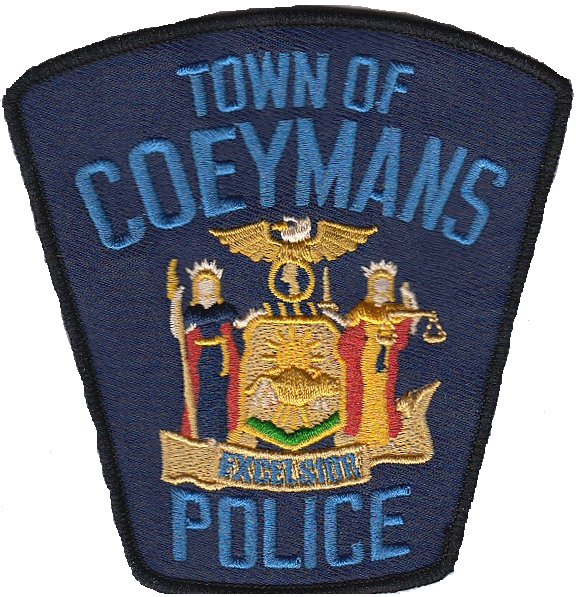 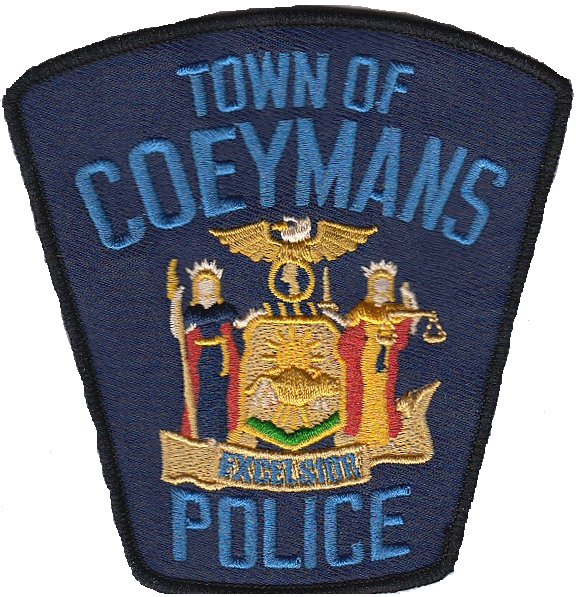                                    Citizen Ride-Along Participant Application Name: (Last, First, Middle) _________________________________________ DOB: ____________________Place of birth:____________________________________ Home address:                         ____________________________________________________________________________________________________________________________________________________________Home Phone: _______________________  Cell Phone: _______________________E-mail address: _____________________________Emergency contact  information: __________________________________Agency/School:______________________________Job Title: _______________________List any clubs, organizations or organized activities you are involved in.__________________________________________________________________________________________________________________________________________________________________________________________________________________________________________Have you ever been arrested? ______	If “yes” above, please provide the date, time, location and disposition of all arrests.____________________________________________________________________________________________________________________________________________________________Reason for request: ________________________________________________________________________________________________________________________________________________________________________________________________________________________________________________________________________________________________________________________				     ASSUMPTION OF RISKI, _____________________, reside at ________________ and affirm that I am at least eighteen (18) years of age, and have voluntarily requested to participate in the Ride Along Program of the Town of Coeymans Police Department.  I understand the inherent dangers involved in police work and understand that I may be exposed to such dangers, including but not limited to, those risks involved as a passenger inside a marked police vehicle on patrol responding to 911 calls or unexpected occurrences of an emergency or criminal nature.  I assume the risk of any and all injuries that may result from my participation in this program.APPLICANT’S SIGNATUREDATEWITNESSED BYDATE